ПРОТАСЕВИЧ АЛЕКСАНДР СТЕПАНОВИЧ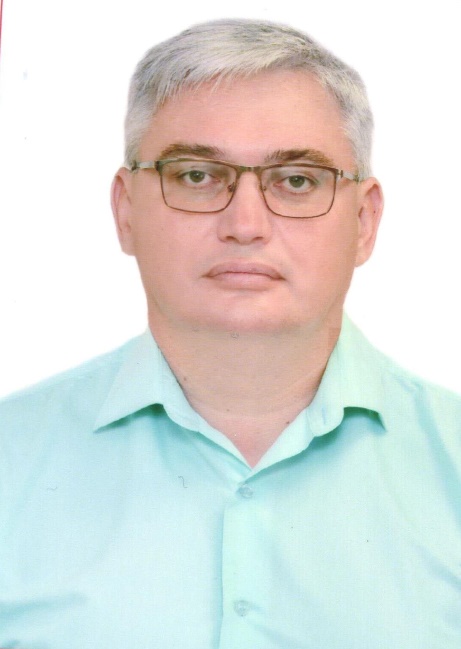 Кандидат в депутаты Дрогичинского районного Совета депутатовпо Дрогичинскому Юбилейному избирательному округу № 5Родился 7 сентября 1974 г. в г.Пинске.  В 1997 году окончил Гродненский государственный медицинский институт по специальности «лечебно-профилактическое дело».  С 1997 по 1998 год проходил интернатуру в Дрогичинском РТМО. С 1998 года работал врачом анестезиологом-реаниматологом Дрогичинского РТМО. В марте 2004 года назначен на должность главного врача учреждения здравоохранения «Дрогичинская центральная районная больница».Женат. Проживаю в г.Дрогичине. Член Коммунистической партии Беларуси.Основные положения моей предвыборной программы:- создание условий, способствующих формированию у людей сознательного отношения к здоровью;- совершенствование работы медицинских учреждений, повышение качества медицинского обслуживания, внедрение прогрессивных технологий профилактики и лечения заболеваний; - дальнейшее развитие материально-технической базы учреждений медицины; - благоустройство дворовых территорий г.Дрогичин и содействие формированию высокой культуры содержания придомовых территорий и населенных пунктов; - формирование у молодежи бережного отношения к окружающей среде.Здоровье людей - высшая ценность современного общества.Здоровье района– в чистоте населенных пунктов и бережном отношении к созданному.Уважаемые избиратели! Взаимопонимание, ответственность, целеустремленность, преданность родному Дрогичинскому краю и его людям – залог нашего общего успеха.